   Gereğinin yapılmasını bilgilerinize arz ederim.                                                                                                                                										   								                                  Adı ve Soyadı                                                                                                                                               İmzaAdres ve Telefon                          :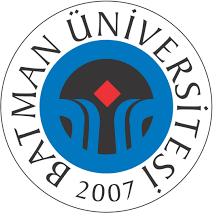 T.C.Doküman NoT.C.İlk Yayın TarihiT.C.Revizyon TarihiT.C.Revizyon NoT.C.Sayfa NoMüşterinin Talebi:Analiz İzleme             Analiz Tekrarı Numunenin Getirildiği Tarih/Kayıt No:Numune Adı                                                         :Rapor No/ Tarihi (Analiz Tekrarı İsteniyorsa):Tekrarı/İzlenilmesi İstenen Analizler :                   GÖRÜŞÜ ALINAN PERSONELİN                   GÖRÜŞÜ ALINAN PERSONELİN                   GÖRÜŞÜ ALINAN PERSONELİN                   GÖRÜŞÜ ALINAN PERSONELİN                   GÖRÜŞÜ ALINAN PERSONELİN                   GÖRÜŞÜ ALINAN PERSONELİN                   GÖRÜŞÜ ALINAN PERSONELİN                   GÖRÜŞÜ ALINAN PERSONELİN                   GÖRÜŞÜ ALINAN PERSONELİNMüdür İlgili Birim Şefiİlgili Birim Şefiİlgili Birim Şefiİlgili Birim Şefiİlgili Birim Şefiİlgili Birim ŞefiAdı ve SoyadıAdı ve SoyadıGöreviGöreviİmzasıİmzasıALINAN KARARALINAN KARARALINAN KARARALINAN KARARONAYLAYANONAYLAYANONAYLAYANONAYLAYANONAYLAYANREDREDREDAdı ve SoyadıAdı ve Soyadı:KABULKABULKABULGörevi Görevi :İLERİDE YENİDEN GÖRÜŞÜLECEKİLERİDE YENİDEN GÖRÜŞÜLECEKİLERİDE YENİDEN GÖRÜŞÜLECEKİmzasıİmzası:İLERİDE YENİDEN GÖRÜŞÜLECEKİLERİDE YENİDEN GÖRÜŞÜLECEKİLERİDE YENİDEN GÖRÜŞÜLECEKTarihTarih: